This contract (“Contract”) is made on the date [             ] BETWEEN [ Insert name of Venue Proprietor ]  having its principal place of business at                     [           insert address            ] (“Venue Proprietor”) AND [ Insert name of Promoter ] having its principal place of business at             [         insert address             ] (“Promoter”).BACKGROUND: The Venue Proprietor is the proprietor of a performance venue at [       insert venue address        ] (“Venue”). The Promoter is a promoter of theatrical / musical stage productions.The Venue Proprietor has agreed to make the Venue available to the Promoter for the live stage production specified below on the terms and conditions set out in this contract. NOW THE PARTIES AGREE AS FOLLOWS:In consideration of the payments to be made by the Venue Proprietor to the Promoter under this contract, the Promoter agrees to present [          ] number of performances of a stage production with the working title [                              ] (“Production”) written by [                              ] (“Writer”) at the Venue during the period [                              ] to [                              ] (both dates inclusive and referred to in this Contract as the “Production Run”). 2.	Dates and times of performances of Production	The Promoter shall present performances of the Production at the Venue during the Production Run on the dates and at the times set out in Schedule 1.	3.  	Access to VenueThe Venue Proprietor will reserve exclusive access for the Promoter to the Venue for the purposes of get-in from [          ]hs to [          ]hs on [             ] (“Get In Date”).The Venue Proprietor will reserve exclusive access for the Promoter to the Venue for the purposes of get-out from [          ]hs to [          ]hs on [             ] (“Get Out Date”).The Promoter is expected to ensure that all Production personnel finish working at and vacate the Venue no later than 23.00hs each evening on which a performance of the Production takes place.Venue Facilities4.1	The Venue will provide the following facilities to the Promoter in respect of the Production to the Promoter (without additional charge):Full box office and ticketing facilities.The benefit of the services of the Venue Proprietor’s regular staff at 	the Venue including (where available) without limitation Venue 	Technical Manager, Front of House Manager, Box Office Manager, 	ushers and cleaning staff.All heating and lighting used during the Production Run at the Venue.4.1.4 	Full bar on the afternoons / evenings of the performances of the Production. [Delete if no bar service to be provided.]	The Venue will provide additional staff for the duration of the Production Run subject strictly to prior agreement in writing by the Venue Proprietor and the Promoter on the roles, number and identity of these additional staff and if / how they will be paid. These details must be agreed in writing between the Venue Proprietor and the Promoter at least [          ] days prior to the opening night of the Production. 4.3	The Promoter’s personnel shall follow the instructions and directions of each of the Venue Proprietor’s Technical Manager, Front of House Manager and Box Office Manager in their respective operational areas at the Venue. 4.4	Any request for changes in the normal work 	practices of the Venue Proprietor 		should be discussed with the Venue Proprietor at the earliest opportunity 			and consent to these changes may be granted or withheld at the Venue 			Proprietor’s sole discretion. 4.5	The Promoter shall ensure that no later than [          ] days prior to the Get In Date, shall provide the Venue Proprietor’s Technical Manager with a complete schedule of all scenery, lighting, sound and technical requirements for the Production together with a full risk assessment report in respect of the staging of the Production at the Venue.4.6	The Promoter shall be entitled to authorise the use by the Production personnel, without additional charge by the Venue Proprietor, any equipment and props available already on-site at the Venue and belonging to the Venue Proprietor. Any additional equipment required for the Production must be provided at the Promoter’s (or production company’s) expense (unless otherwise agreed with the Venue Proprietor), and removed from the Venue no later than the Get Out Date. The Venue Proprietor reserves the right to dispose of any equipment or other items brought into the Venue for the Production or which have not been removed from the Venue by the end of the Get Out Date, unless alternative arrangements for removal of such items and equipment have been agreed by the Venue Proprietor with the Promoter.4.7	The Venue Proprietor will provide personnel to sell Production programmes 	and / or other Production-related merchandise before and after performances 	of the Production subject to the following conditions:4.7.1	The Promoter shall notify the Venue Proprietor in writing no less than 7 (seven) days prior to the opening night of the Production if it has a requirement for such sales facilities and staff; and4.7.2	The Venue Proprietor shall be entitled to charge a commission of
[          ]% on all sales revenue derived from programme and merchandise sales and shall account separately to the Promoter within 14 (fourteen) days of the end of the Production Run for all sales revenue, both gross receipts and receipts after deduction of Venue Proprietor’s commission, and shall pay the balance of such sales receipts to the Promoter within that 14 (fourteen) day period. 4.7.3	Sales receipts earned from programme and merchandise sales shall 	not form part of the Gross Box Office Receipts (as defined below) for 	the purposes of this Contract. 4.7.4 		Where any sums are due and owing to the Venue Proprietor by the 	Promoter under this Contract then such sums may be set off by the Venue Proprietor against any payments it is due to pay to the Promoter under this Contract. 		Box Office and Ticketing		The Venue Proprietor shall at all times have complete control of ticket sales 	whether sold through the Venue Proprietor’s box office or any online or other 	ticket-sales agent on its behalf. 	The parties agree that ticket prices for the Production shall be as follows:€[           ] full price live€[           ] full price – livestream online only €[           ] concession 	The Promoter agrees that charges of [          ]% of the value of each ticket sale credit / debit card transaction shall be deducted from total box 	office receipts and the remaining balance after deduction of those credit / 	debit card charges shall be “Gross Box Office Receipts” for the purposes of 	this Contract.   	The Venue Proprietor shall receive and bank all box office receipts and 	provide the Promoter with true and accurate reports (including showing   credit / debit card charges) on; a daily basis during the Production Run.ora weekly basis during the Production Run.or within 48 hours of the final performance of the Production.The Venue Proprietor shall issue a minimum of [          ] complimentary tickets for the opening night of the Production. Additional complimentary tickets for the opening night or any other performance of the Production may be issued at the Venue Proprietor’s sole discretion. Music Rights / IMRO PaymentsThe Promoter acknowledges that the Venue Proprietor is obliged to make payment to IMRO from Gross Box Office Receipts of the appropriate 	percentage of Gross Box Office Receipts payable for the music used in the 	Production, unless either;Original music has been commissioned for the Production and the Promoter procures that the Venue Proprietor is provided with written evidence of composer clearance for use of the music in the Production;or The Promoter procures that written evidence is provided to the Venue Promoter prior to the opening performance of the Production of a payment made directly to IMRO for the music used in the Production and of IMRO clearance for use of the music used in the Production.6.2	Where written evidence of music clearance as set out in clause 6.1 is not provided to the Venue Proprietor, then the Promoter must procure that, prior to the opening performance of the Production, the Venue Proprietor is provided with a full music cue sheet showing the applicable title, composer, publisher, ISRC code and duration of each piece of music used in the Production.6.3	The Venue Proprietor shall retain from Gross Box Office Receipts and shall 		pay to IMRO the applicable percentage of Gross Box Office Receipts for use 		of music in the Production and the balance shall be applied towards other 		payments to be made under this Contract, except where satisfactory evidence 		of prior clearance of music used in the Production has been provided to the 		Venue Proprietor in accordance with clause 6.1.6.4	The Promoter shall be responsible, to the exclusion of the Venue Proprietor, for ensuring the payment of any fees due to any music rights holder or collection society representing music or other rights holders, other than IMRO (and both parties acknowledge that payments to IMRO shall be handled in the manner set out above in this Contract). Gross Box Office Receipts 7.1	For the avoidance of doubt, Gross Box Office Receipts means the total of box 		office receipts after the deduction of credit / debit card charges payable 			on ticket sales.	7.2	The first deductions to be shown on reports by the Venue Proprietor to the		Promoter (“Accounts”) shall be any music rights payments due to be made by the Venue Proprietor to IMRO for the use of the music in the Production (“Music Rights Payment”) and the share of Gross Box Office Receipts due to the Writer (“Writer’s Share”) if applicable, and the balance shall be referred to in this Contract as “Available Gross Box Office Receipts”. 7.3	The Venue Proprietor shall be responsible for making the Music Rights 			Payment to IMRO, where payment to IMRO is due pursuant to clause 6.3.7.4	The Writer’s Share (if applicable) shall be paid by the Venue Proprietor to the Promoter for onward payment to the Writer, and the Promoter hereby indemnifies the Venue Proprietor against any claim made by the Writer against the Venue Proprietor for payment of the Writer’s Share provided that sum has been forwarded by the Venue Proprietor to the Promoter.7.5	After the above payments have been identified on the Accounts by the Venue Proprietor, Available Gross Box Office Receipts shall be accounted for and shared between the Venue Proprietor and the Promoter as 			follows:	Option 1 – percentage splitAvailable Gross Box Office Receipts shall be shared between the Promoter and the Venue Proprietor on the basis of shares of [          ]% to the 		Promoter and [          ]% to the Venue Proprietor. 		Option 2 – Minimum Guarantee followed by percentage split		The Venue Proprietor shall pay the Promoter a sum of €[          ] (“Minimum Guarantee”) and after that, the balance of Available Gross Box Office Receipts shall be shared between the Promoter and the Venue Proprietor on the basis of [          ]% to the Promoter and [          ]% to the Venue Proprietor.  		For the avoidance of doubt, the Minimum Guarantee shall be payable 			by the Venue Proprietor regardless of whether there are sufficient funds 			from Available Gross Box Office Receipts to pay it. [Delete this sentence if 		not applicable]		Option 3 – Fixed sum per week or a share of Gross Box Office		The Venue Proprietor agrees to pay to the Promoter the larger of 		the two sums below;€[          ] per week of the Production RunorA 70% share of Available Gross Box Office Receipts.Option 4 – Prior deduction of Venue Proprietor Costs and split balanceThe Venue Proprietor shall deduct from Available Gross Box Office Receipts its own costs as set out below and the balance shall be shared between the Promoter and the Venue Proprietor on the basis of [          ]% to the Promoter and [          ]% to the Venue Proprietor.[Insert here any agreed Venue Proprietor costs to be deducted from Available Gross Box Office Receipts, prior to split.] 		Option 5 – flat fee		The Promoter shall pay the Venue Proprietor the sum of €[            ] payable 		in the following manner:On signature of this Contract			€ [             ]On date of opening performanceof Production					€ [             ]On Get Out Date				€ [             ]		And all Available Box Office Receipts shall be accounted for and remitted by the Venue Proprietor to the Promoter within 7 (seven) days of the [last] performance of the Production. Option 6 – any other commercial arrangementAll sums payable to the Promoter by the Venue Proprietor shall be accounted for by the Venue Proprietor weekly / within 7 (seven) days of the last day of the Production Run (delete whichever period does not apply) and all payments shall be made within 7 (seven) days of submission of invoice by Promoter to Venue Proprietor. Non-Resident Artist VAT Both parties acknowledge and accept that if a performing artist / performing artist’s loan-out company is entitled to a share of Available Gross Box Office Receipts under this Contract and is not normally resident in the Republic of Ireland or is not established as a business in the Republic of Ireland (“Non-Resident Artist”), then the Venue Proprietor shall be obliged by law to deduct VAT at the appropriate rate from the share of Available Gross Box Office Receipts payable to the Non-Resident Artist and to	remit that sum to the Irish Revenue Commissioners, and the balance only of the relevant share of Available Gross Box Office Receipts shall be paid to the Non-Resident Artist. For the avoidance of doubt, the Venue Proprietor shall have no obligation to facilitate any tax reclaim or set-off in Ireland or overseas by the Non-Resident Artist in respect of that VAT payment other than to produce evidence of having made that payment to the Irish Revenue Commissioners and the Promoter shall take that factor into account when contracting with the Non-Resident Artist.8.	Publicity and promotion8.1	The Promoter shall be primarily responsible for co-ordinating and 			arranging publicity and promotion for the Production.  8.2	The Venue Proprietor agrees to support the publicity and promotion for the 	Production, and as a minimum commitment in this regard shall: 8.2.1	Arrange for local postering and distribution of mutually approved 		flyers in the locality of the Venue subject to delivery of poster and 		flyers by Promoter no later than 14 (fourteen) days prior to the opening performance of the Production Run; 8.2.2.	Promotion of the Production on the Venue Proprietor’s own website 	and social media channels, promotions starting no later than 14 (fourteen) days prior to the opening performance of the Production;8.2.3	Postering outside the Venue starting no later than the Get In Date. 		In all other respects the Venue Proprietor shall do whatever it reasonably can 		(without being required to incur additional expense) to support the promotion 		and publicity of the Production.8.3	The Promoter agrees to consult in good faith in advance with the Venue Proprietor’s communications officer or other designated representative in respect of the content for printed publicity and promotional material including of all graphic artwork, and in respect of the content of any press packs and media statements released by the Promoter in respect of the Production, and the Venue Proprietor shall similarly consult in good 	faith with the Promoter in respect of any promotional material it intends to release publicly for the Production.8.4	The Promoter shall provide the Venue Proprietor with any audio, visual or audio-visual content to be used by the Venue Proprietor in the publicity and promotion for the Production and it shall be the Promoter’s responsibility (to the exclusion of the Venue Proprietor) to ensure that such content is fully cleared and can be used by the Venue Proprietor for publicity and promotional purposes without infringing the personal rights, including without limitation intellectual property rights of any person. 8.5	All posters and flyers submitted for use by the Venue Proprietor in the 		publicity and promotion of the Production shall be Venue-specific and no 		generic ‘tour’ posters or flyers shall be used (unless this is agreed	in writing and in advance with the Venue Proprietor).8.6	Both parties agree that they shall each carry out publicity postering for 		the Production in a manner that complies with local bye-laws and does not 	constitute a littering offence or unlawfully deface any building or structure. 	Both parties shall hold each other harmless from any liability, to include 		without limitation fines or other financial penalties, imposed on either of them 	for the breach of obligations by the other under this sub-clause.8.7	Other than as permitted by this Contract, the Venue Proprietor shall not use 	any of the content or materials submitted to it by the Promoter for any purpose other than; 8.7.1	the promotion of the Production, 8.7.2	the Venue Proprietor’s in-house archive;8.7.3	use by the Venue Proprietor in Arts Council or similar funding body 	submissions / reports; and any other use by the Venue Proprietor of such content and materials shall be subject to the prior written consent of the Promoter, which consent may be granted or withheld at the Promoter’s sole discretion.The Promoter’s obligationsThe Promoter agrees and undertakes as follows;To ensure that the stage, the stage area, dressing rooms and green room, together with all technical equipment provided by the Venue Proprietor and used for the Production are kept tidy and in good working order during the Production Run;Not to alter the lighting, sound, electrical system or fittings at the Venue without the prior consent of the Venue Proprietor’s Technical Manager;Not to permit the installation of nails, pins or other devices on the stage floor to secure sets without the prior consent of the Venue Proprietor’s Technical Manager;To ensure that all Promoter personnel have read and agreed to abide by the Venue Proprietor’s in-house policies relating to Health and Safety, Dignity at Work and Child Safety, copies of which must be made available to the Promoter by the Venue Proprietor prior to the signing of this Contract; To ensure that all Production personnel comply with any Covid-19 protocols applicable at the Venue at any time during the term of this Contract; To be responsible to the exclusion of the Venue Proprietor for all Get In and Get Out costs, unless otherwise agreed in writing between the Venue Proprietor and the Promoter; To pay or reimburse the Venue Proprietor any costs in respect of the repair of any damage (other than normal wear and tear) caused by the Promoter to the Venue, the amount of such costs to be agreed in good faith by the Venue Proprietor and the Promoter and subject strictly to the Venue Proprietor advising the Promoter in writing of the nature and extent of such damage within seven days of the Get Out Date, and also subject to the Promoter being granted reasonable access to examine and evaluate the extent and costs of repair of the damage for itself;To ensure that all Production personnel working or present at the Venue are familiar with the Venue Proprietor’s evacuation procedures and the location of fire extinguishers, exits and alarms;To advise the Venue Proprietor at the earliest opportunity and in all events prior to commencement of promotion and publicity being issued by the Venue Proprietor for the Production, of any legal or audience-welfare sensitivities in the content of the Production.	Without prejudice to any other obligation undertaken by the Promoter under this Contract, the Promoter acknowledges and accepts that it is obliged to require all Production personnel to respect the dignity and autonomy of each other as well as all Venue Proprietor staff and personnel with whom they interact while working on, or otherwise participating in, the Production.  The Promoter accepts that no liability will be accepted by the Venue Proprietor for the loss of, theft of or damage to any personal belongings of any member of the Promoter’s or Production’s personnel or invitees to the Venue and the Promoter shall advise all Production personnel that they are personally responsible to take care of their personal belongings at the Venue.10.	Warranties and indemnities10.1	The Promoter warrants to the Venue Proprietor as follows:10.1.1	It owns or has otherwise secured all rights necessary to entitle it to 	publicly present the Production at Venue and that no performances of 	the Production will infringe the intellectual property rights, to include 	without limitation copyright and performers’ rights, of any person; andNo part of the Production or any promotional and publicity content and material supplied by the Promoter to the Venue Proprietor shall be defamatory of any person, shall be in breach of the intellectual property rights of any person, shall be in breach of the privacy rights of any living individual, shall be in breach of a duty of confidentiality express or implied owed to any person, nor shall it be in contempt of court. The Venue Proprietor hereby warrants to the Promoter that;It has full legal right and entitlement to enter into this Contract; andIt has not entered into any other agreement with any other person that would prevent, preclude or interfere in any way with the use of the Venue by the Promoter in accordance with this Contract.The Promoter HEREBY INDEMNIFIES the Venue Proprietor against any and all claims, costs or liabilities made by or incurred by the Venue Proprietor arising from a breach by the Promoter of any of the warranties made by it to the Venue Proprietor by this Contract and / or by any breach by the Promoter of any of its obligations under this Contract. The Venue Proprietor HEREBY INDEMNIFIES the Promoter against any and all claims, costs or liabilities made by or incurred by the Venue Proprietor arising from a breach by the Venue Provider of any of the warranties made by it to the Promoter by this Contract and / or by any breach by the Venue Proprietor of any of its obligations under this Contract. 11.	Insurance11.1	The Promoter agrees to put in place and maintain for the duration 	of the Term of this Contract the following policies of insurance with a reputable insurance company in respect of the period from the Get In Date to the Get Out Date:Employer’s Liability insurance providing indemnity in a sum of no less than €7,500,000 for each single claim; and Public Liability insurance providing indemnity in a sum of no less than €13,000,000 for each single claim. 11.2	The Venue Proprietor shall be named as a co-insured, indemnified party on 	the Promoter’s policy of public liability insurance and the Promoter shall consult its insurance broker / insurance provider to ensure this is done prior to the Get In Date.	11.3	The Venue Proprietor shall be provided with a copy of the Production 	Company’s policies of insurance as listed above at clause 11.1 prior to the 	Get In Date.11.4	The Venue Proprietor confirms it has in place an adequate policy of 	buildings insurance providing it with indemnity in respect of damage to the structure of the building in which the Venue is located.12.	The Venue Proprietor retains at all times the sole and exclusive right to determine the times for opening and closing the Venue, to control and manage the Venue (to include the premises in which the Venue is situated) and also to advertise the presentation of forthcoming shows at the Venue (or the premises in which the Venue is situated), subject always to the opening hours and other commitments given by the Venue Proprietor to the Promoter in this Contract.13.	Force Majeure and cancellations	13.1	For the purposes of this Contract, an event of force majeure shall be an 	event caused by circumstances beyond the reasonable control of either or 	both of the parties to this Contract as a result of which a single-show	Production or a Performance Run is cancelled in whole or in part 	(“Cancellation”).	13.2	For the avoidance of doubt, it is acknowledged by both parties that a force 	majeure under this Contract shall include the cancellation of a Production or a 	Performance Run (or part of a Performance Run) for reasons associated with 	any person contracting or being reasonably suspected of having contracted 	Covid-19 or by reason of any State-issued Covid-19 protocols or guidelines 	applicable to the management of the Venue or the staging of the Production 	(“Covid-19 Cancellation”).13.3	Cancellation payments	Cancellation where no Minimum Guarantee or other guaranteed fee applies		In the event of a Cancellation, then the parties shall negotiate and agree in 	writing either;the termination of this Contract with immediate effect subject to the calculation, accounting for and payment of all sums due (if any) by each party to the other under this Contract and accrued up to date of Cancellation or		 (b) 	the continuation of this Contract on such terms as are agreed in good 		faith and in writing between the Venue Proprietor and the Production 		Company for the deferral and rescheduling of the Production, but 			neither party shall be obliged by this clause to agree to a deferral 			and rescheduling of the Production.  And the parties may decide at time of cancellation whether to operate option (a) or (b) above.		or		Cancellation where a Minimum Guarantee / or other guaranteed fee applies 		Optional clause no. 1		In the event of a Cancellation, the parties shall negotiate in good faith to 	minimise the financial impact of the Cancellation on both of them to 	include, where financially feasible, the payment of the Minimum Guarantee or 	any guaranteed fee to the Promoter.		Optional clause no. 2	In the event of a Cancellation, no cancellation fees shall be payable and this Contract shall be deemed terminated and the Venue Proprietor and 	Promoter shall each individually bear their respective costs incurred to date of Cancellation.		14.	Data Protection14.1	Any personal information about any living individual provided by one party to 	the other party to this Contract shall be processed by the recipient party 	only for the purposes of performing this Contract and / or for the legitimate 	purposes of the conduct of the recipient party’s business. 14.2	Each party shall be the data controller in respect of personal information 		collected by them for the purposes of performing this Contract and each 	party shall be a data processor in respect of personal information about living 	individuals provided to them by, or by any other person on behalf of, the other 	party.14.3	All personal information about living individuals collected and / or processed 	by either party to this Contract shall be collected and processed strictly in 	accordance with the requirements of the Data Protection Acts 1988 to 2018 	(as amended) and, where disclosed to any third-party, it will be strictly on the 	basis that such third-party will process that personal information in a 	manner compliant with that legislation. 14.4	Both parties agree to facilitate each other promptly in the event of a 	disclosure or any other legitimate request being made of either of them as a 	data controller in respect of personal information processed by them on 	behalf of the other.15.	Miscellaneous Provisions15.1	Service of Notices		Any notices to be served by either party to this Contract on the other shall 		be deemed duly served if sent by email or delivered by hand or sent by pre-		paid post to the last notified address for either party (which shall be the places 		of business / addresses specified in this Contract in default of subsequent 		written 	notification of change of place of business / address).		Such notices shall be deemed received;•	where delivered by hand, at the time of delivery or where delivered on 	a non-working day, delivered on the next working day following the 	day of delivery;•	where delivered by pre-paid post, within 48 (forty-eight) hours of 	posting or the next working day following the expiry of such 48 (forty- 	eight) hour period; •	Where sent by email, 24 (twenty-four) hours after the date and time of transmission of the email and where that is on a non-working day, then 09.00hs on the next working day unless notice of non-delivery is received by the sender during those 24 (twenty-four) hours;and for the purposes of this clause a working day shall be any day that is not a Saturday, Sunday nor a public holiday in the Republic of Ireland.15.2	Confidentiality 		Both parties agree to keep confidential any confidential information that 			comes into the possession of either of them about the personnel, business, 		business plans, financial status and financial plans of the other. In this regard 		“confidential information” shall be information that is not in the public domain 		and / or has been released into the public domain without the authority of the 		party to whom the confidential information relates.15.3	Severability		Any provision of this Contract found by lawful authority to be unlawful or 			unenforceable shall be deemed severed from this Contract and the 			remaining provisions of this Contract shall remain in force to the maximum 		extent feasible in the context of the severed clause no longer being part of the 		Contract. 15.4	Assignment		Neither party shall be entitled to assign the benefit of or delegate their 			obligations under this Contract to any third party unless with the written 			agreement of both parties.15.5	No joint venture		Nothing in this Contract shall be construed as creating a joint venture, 			partnership or contract of employment between the parties. 15.6	Entire agreement  		This Contract sets out the entirety of the agreement between the parties in		connection with the Production and supersedes any prior discussions, 			representations, warranties and correspondence connected with the 			Production howsoever communicated between the parties prior to conclusion 		of this Contract. 15.7	Amendments		Any amendments or variations to this Contract must be evidenced in 			writing and signed by both parties. 15.8	Counterparts and electronic signatures		This Contract may be executed in counterparts. A counterpart signature 			page of this Contract executed by either party and transmitted 				electronically in TIFF, PDF or JPEG or by way of secure electronic signature 		shall be treated as an original, fully binding and with full legal force and effect 		and both parties waive any right they would otherwise have to object to 			execution of this Contract in such manner.15.9	Clause headings		Clause headings appearing in this Contract shall be for guidance purposes 		only and shall not form part of its legal interpretation.15.10	“in writing”		Where the phrase “in writing” is used in this Contract it shall include 			communications and arrangements reached by email between the parties. 		For this purpose, the designated email addresses for the parties shall be:		For the Venue Proprietor:		[                                  ]		For the Promoter:			[                                  ]15.11	Jurisdiction		This Contract shall be interpreted in accordance with the laws of and 			subject to the exclusive jurisdiction of the courts of the Republic of Ireland.IN WITNESS WHEREOF THE AUTHORISED REPRESENTATIVES OF EACH PARTY HAVE SIGNED THEIR NAMES BELOW THE DAY AND YEAR FIRST ABOVE WRITTEN.SCHEDULE 1Dates and times of performancesInitialled for Venue Proprietor: ________	Initialled for Promoter: ________Signed by authorised representative of [   name of Venue Proprietor   ]Signed by authorised representative of  [   name of Promoter   ]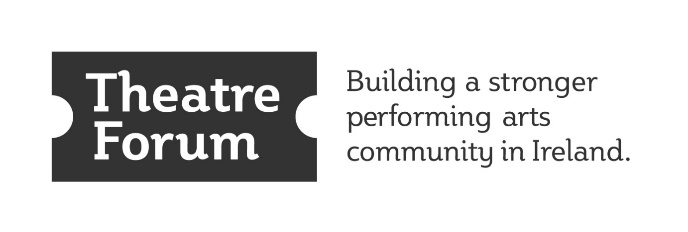 